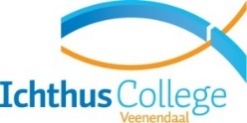 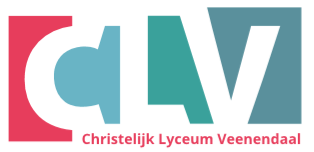 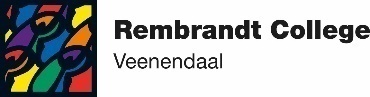 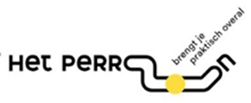 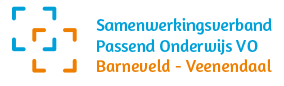 Werkgroep Toelating VO Veenendaal waarin participeren:Christelijk Lyceum VeenendaalRembrandt College Ichthus College 							 			Het PerronAan: groepsleerkrachten, ib-ers en directeuren van toeleverende basisscholenVeenendaal, november 2021 Beste collega,Hierbij ontvangt u de documenten voor de inschrijving van nieuwe brugklasleerlingen per 1 augustus 2022 op een van onze scholen. Het gaat om:
Een set flyers om uit te delen aan de leerlingen. Hierin wordt de procedure van de digitale aanmelding uitgelegd. Mocht u behoefte hebben aan meer exemplaren, stuurt u dan een bericht aan mevrouw Alie Brouwer via a.brouwer@pobv.nl.
Zie verder onder B. Digitale aanmelding.Een totaallijst voor de aanmeldingen per school voor voortgezet onderwijs.Het onderwijskundig rapport 2022De plaatsingswijzer 2022-2023Voorlichtingsavond Elke school binnen het Veenendaals vo organiseert haar eigen voorlichting op de eigen locatie.Meer informatie op de website van de betreffende school. Toelichting aanmeldprocedurePlaatsingswijzerDe vo-scholen in Veenendaal hebben een plaatsingswijzer vastgesteld.  Deze plaatsingswijzer heeft als doel de overgang van groep 8 van het basisonderwijs naar het voortgezet onderwijs zo optimaal mogelijk te laten verlopen. Bovendien willen we de doorstroom van de leerlingen in het voortgezet onderwijs zo succesvol mogelijk laten zijn.  Dit betekent dat wij bij de toelating van leerlingen ervan uitgaan dat de leerling voldoende capaciteiten heeft om de opleiding van plaatsing binnen de reguliere tijd af te ronden. Succeservaringen zijn voor leerlingen van groot belang. Ze hebben een positieve invloed op hun motivatie en zelfbeeld én geven de leerling het besef dat inzet loont.De scholen voor vo in Veenendaal kennen zogenaamde dakpanklassen, o.a. b/k-klassen, k/g/t-klassen, tl/havo-klassen en havo/vwo-klassen. In die klassen krijgen leerlingen de gelegenheid om hun mogelijkheden en ambities te laten zien, waarna zij verder kunnen in de meest passende opleiding.Met plaatsing in deze klassen is hun loopbaan binnen de scholen dus nog niet vastgelegd, maar van belang is dat zij in ieder geval op het basisniveau van de betreffende dakpanklas succesvol kunnen zijn. Leerlingen die op een niveau beginnen waaraan zij niet kunnen voldoen, verliezen vaak hun zelfvertrouwen en motivatie. Een juist startniveau is dus erg belangrijk. Digitale inschrijving
Zoals eerder aangekondigd maken we dit jaar de overstap van een papieren inschrijfformulier naar een digitale aanmeldprocedure. Dat brengt ook een wijziging van de rol van de basisschool met zich mee. U wordt gevraagd eind januari 2022 aan de leerlingen die zich waarschijnlijk voor een van onze scholen willen aanmelden de bijgevoegde flyer uit te reiken. Vervolgens is het aan de ouders/verzorgers van de leerling om hun kind tussen 1 februari en 14 maart digitaal aan te melden via de website www.veensvo.nl. Op dit moment is de website nog niet online. Niet eerder en niet later dan de genoemde periode kunnen leerlingen aangemeld worden. 

Wanneer de ouders/verzorgers hun kind hebben aangemeld, ontvangt de basisschool een mail waarin vermeld wordt welke leerling zich voor welke school heeft aangemeld. Het is van groot belang dat de ouders/verzorgers weten welk mailadres dan ingevuld moet worden.  Het verdient aanbeveling om dit bijvoorbeeld in een nieuwsbrief te communiceren. Van belang is ook dat de leerling wordt aangemeld op een school die onderwijs biedt overeenkomstig het niveau-advies dat is uitgebracht. Een eventuele mismatch wordt duidelijk als u een bevestigingsmail krijgt van een school die niet passend is voor het kind. Door deze procedure houdt de verantwoordelijke groepsleerkracht zicht op welke school zijn leerlingen zijn aangemeld en kan zonodig ouders/verzorgers stimuleren om hun kind binnen de genoemde periode aan te melden. Totaallijst 
Wilt u in de totaallijst 2022 (zie bijlage) de gevraagde informatie betreffende iedere leerling (in alfabetische volgorde) invullen. Wanneer u deze lijst compleet heeft, wilt u deze dan  uiterlijk 15 maart 2022 naar de vo-scholen sturen/mailen?Onderwijskundig rapport
 De scholen van het Samenwerkingsverband Passend Onderwijs VO Barneveld/Veenendaal werken met een eigen Onderwijskundig Rapport versie 2022-2023. Deze versie is de enige versie die gebruikt kan worden voor de aanmeldingen. Dit onderwijskundig rapport kunt u digitaal invullen en via OSO klaarzetten voor de betreffende scholen. Het rapport kunt u downloaden van de sites van de vier scholen. Inleveren uiterlijk 15 maart 2022.Leerling met een ondersteuningsvraag in het kader van passend onderwijs
De vo-school heeft tijd nodig om te kunnen onderzoeken of zij in de ondersteunings-behoefte van de aangemelde leerling kan voorzien. Om dit op een zorgvuldige wijze te kunnen doen, is het van belang dat het volledige dossier inclusief vastgestelde diagnose tijdig wordt aangeleverd. Ouders met een kind met een ondersteuningsbehoefte wordt gevraagd om voor 28 januari 2022 contact op te nemen met de zorgcoördinator of leerlingbegeleider van de school van hun keuze om te bepalen of de school de gevraagde ondersteuning kan bieden. Zo kunnen wij met elkaar een goede afweging maken om deze leerling de juiste plek te bieden. LVS-gegevens
Graag ontvangen wij gelijktijdig met het OKR de LVS-gegevens van uw leerlingen van groep 6, 7 en 8. Deze gegevens gebruiken wij voor het onderkennen van een ondersteuningsbehoefte van de leerling en het kunnen leveren van maatwerk aan de individuele leerling. Dit allemaal met als doel de overstap van het po naar het vo voor de leerling zo soepel mogelijk te laten verlopen. Inleveren uiterlijk 15 maart 2022 via OSO.De LVS-gegevens graag aanleveren in de vorm van I, II, III, IV en V.                                                                                                                                                                                                                                                                    Uitslag eindtoets basisonderwijs
Op het moment dat u de uitslagen van de eindtoets heeft ontvangen, willen we deze graag digitaal ontvangen. Een eventueel aangepast niveau-advies of plaatsingsadvies ontvangen we graag uiterlijk 25 mei 2022. Na deze datum kunnen er geen wijzigingen meer worden doorgevoerd.N.B. indien een advies wordt aangepast, ontvangen wij graag een aangepast OKR via OSO.
H.  Contact met het voortgezet onderwijs voorafgaand aan definitief advies
Van enkele scholen hebben wij de vraag gekregen of zij voorafgaand aan hun definitieve advisering met ons ruggenspraak kunnen houden. Dit  betreft dan situaties waarbij zij twijfel hebben over het te geven advies. In die gevallen wordt het als prettig ervaren om met het vo in gesprek te kunnen gaan. Dit omdat wij wellicht vanuit een ander gezichtspunt een dossier beoordelen.Is bovenstaande van toepassing schroom dan niet om contact met ons op te nemen.I. Digitale overdracht via OSO
Voor de digitale overdracht van de leerlinggegevens werken we met OSO. Hier kunt u ook het OKR, LVS-gegevens en onderzoeksverslagen als bijlage aan koppelen.We gaan ervan uit dat we u hiermee voldoende hebben geïnformeerd. Wanneer u vragen of opmerkingen heeft, kunt u contact opnemen met de leden van de werkgroep:Christelijk Lyceum VeenendaalSimone Breemer, tel. 0318-500621, e-mail: s.breemer@clv.nl  Het PerronDaan Diepeveen, tel. 0318- 509600, e-mail: d.diepeveen@hetperron.nl   Ichthus College VeenendaalSimon van Groningen, tel. 0318-543210, e-mail: s.vangroningen@ichthuscollege.nl Rembrandt College VeenendaalMarloes Beumer, tel. 0318-509900, e-mail: m.beumer@rembrandt-college.nl Timo Valk, tel. 0318-509900, e-mail: t.valk@rembrandt-college.nl Secretariaat Samenwerkingsverband Passend Onderwijs VO Barneveld/ Veenendaal Alie Brouwer, tel. 085-0439610, e-mail: a.brouwer@pobv.nl Met vriendelijke groet, namens de scholen voor voortgezet onderwijs te Veenendaal,Simon van Groningenvoorzitter werkgroep